Katolícka univerzita v RužomberkuPedagogická fakultaKatedra pedagogiky a psychológie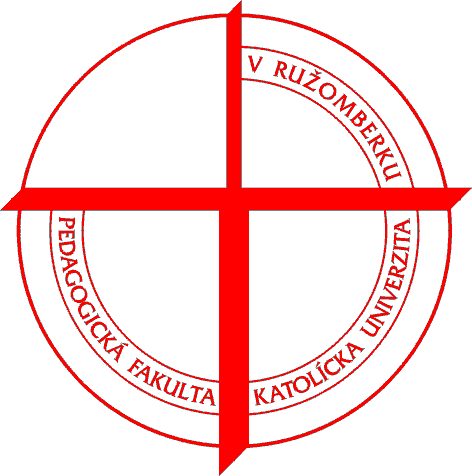 P r o g r a m   k o n f e r e n c i e„Súčasnosť a perspektívy edukácie.“26. 10. 2016na Pedagogickej fakulte KU,Hrabovská cesta 1, 034 01 RužomberokProgram konferencie8.00 – 8.45                                         Prezentácia účastníkov 8.45 – 9.30	Otvorenie konferencie – doc. PaedDr. PhDr. Miroslav Gejdoš, PhD. – vedúci Katedry pedagogiky a psychológie PF KU.                                          Krátky hudobný program – Katedra hudby PF KU.	Vystúpenie dekana Pedagogickej fakulty KU - doc. PaedDr. Tomáš Jablonský, PhD., mim. profesor – privítanie účastníkov a prednesenie referátu k aktuálnym otázkam edukácie.	09.30 – 11.00	Hlavné referáty /max. 20 min/:Dr. h. c., prof. PhDr. Beata Kosová, CSc.: Školská reforma zhora – úskalia a dôsledky.Dr. h. c., prof. Miron Zelina, DrSc.: Od  žiaka k osobnosti.prof. dr. hab. Eugénia Rostańska: Edukacja w dialogu między ideą a rzeczywistością.  -  Vzdelávanie v dialógu medzi predstavou a skutočnosťou.doc. Mgr. Mariana Sirotová, PhD.: Aktuálne otázky pregraduálnej prípravy učiteľov na slovenských univerzitách. prof. PhDr. Milan Portik, PhD.: Miesto didaktiky v štruktúrovanom študijnom programe na PF PU v Prešove.11.00 – 11.20	Prestávka – občerstvenie /káva/11.20 – 13.00	Pokračovanie v prednesení referátov /max.20 min/:doc. PaedDr. Štefan Porubský, PhD.: Nesplnené očakávania alebo kam sa podela kurikulárna reforma? prof. PhDr. Erich Petlák, CSc.: Čo sme zanedbali alebo podcenili pri premene vzdelávania.prof. PhDr. Mária Kožuchová, CSc. - PaedDr. Miriam Uhrinová, PhD.: Adaptačné problémy začínajúcich učiteľov 1. stupňa ZŠ.prof. PhDr. Gabriela Petrová, CSc. - doc. PaedDr. Jana Duchovičová, PhD.: Psychodidaktické kompetencie učiteľa a možnosti ich rozvíjania prostredníctvom pedagogickej praxe v konkrétnych odborových didaktikách.prof. PhDr. Bronislava Kasáčová, PhD.: Dimenzie učiteľskej profesionality.13.00 – 13.45    OBED /jedáleň na prízemí/13.00 – 14.00				1345 – 1530	Pokračovanie v rokovaní príspevkami účastníkov – sekcie. sekcia – doc. PhDr. Albín Škoviera, PhD. - /časový limit podľa dohody účastníkov/:doc. PhDr. Albín Škoviera, PhD.: Marginalizované a tabuizované témy v súčasnej pedagogike. prof. Ing. Bajtoš, CSc., PhD: Ovplyvňovanie nežiaduceho správania žiakov – podvádzania formovaním klímy triedy.doc. PaedDr. PhDr. Miroslav Gejdoš, PhD.: Nové antropologické princípy prezentované skrz O. F. Bollnowa.PhDr. PaedDr. Dušan Galbavý, PhD.: Reforma univerzít na Slovensku – implementácia návrhov zmien do zákona o vysokých školách.doc. PhDr. Nadežda Krajčová, CSc:  Estetická výchova v pregraduálnej príprave učiteľov. doc. PaedDr. Lenka Pasternáková, PhD.: Partnerské vzťahy v kontexte spoločenských zmien.doc. PaedDr. Katarína Žilková, PhD.: Stabilita miskoncepcií - bariéra v matematickom vzdelávaní.doc. PaedDr. Tatiana Slezáková, PhD.: Špecifiká organizácie procesu výučby pri prechode z jedného stupňa vzdelávania na druhý.PaedDr. Katarína Tišťanová, PhD. Pedagogicko-didaktické kompetencie a ich rozvoj v príprave budúcich učiteľov.PaedDr. Ján Kamoďa, PhD.: Aktuálne problémy v kontinuálnom vzdelávaní  pedagogických a odborných zamestnancov.PhDr. Slavomíra Bellová, PhD.: Vybrané atribúty Stratégie Európy 2020 v členských štátoch Európskej únie.sekcia –  doc. PaedDr. Vladimít Klein, PhD. - /časový limit podľa dohody účastníkov/: doc. PaedDr. Vladimít Klein, PhD. – PhDr. Viera  Šilonová, PhD.: Perspektívy a možnosti budovania inkluzívneho prostredia škôl.doc. PaedDr. Barbora Kováčová, PhD.: Pripravenosť pedagógov na inkluzívne vzdelávanie v materských školách.doc. PaedDr. Zuzana Chanasová, PhD. M. A.- PaedDr. Mária Vargová, PhD.: Naratívny prístup v rómskej literárnej tvorbe pre deti.PaedDr. Eva Frýdková, PhD.: Vzdelávanie rodičov inej národnosti ako spôsob zapojenia rodiny do prostredia školy. PaedDr. Katarína Hollá, PhD.: Potencionálni kyberagresori a kyberobete v školách – výchovné výzvy. PhDr. Gabriela Siváková, PhD.: Humanizmus vs. disciplína vo vzdelávaní.PaedDr. Alžbeta Lobotková, PhD.: Motivácia k učeniu a rozvoj kognitívnych funkcií u žiakov ako predpoklad skvalitnenia edukácie.PaedDr. Kubiatko, PhD. a PhDr. et Mgr. Kristýna Balátová, PhD.: Postoj študentov VŠ k štúdiu prírodovedných disciplín.PhDr. Oľga Okálová, PhD.: Čo potrebujú vedieť pedagógovia o FASD.PhDr. Silvia Matúšová, CSc: Význam interkultúrnej výchovy v pedagogike.PaedDr. Mária Karasová, PhD.: Aktuálne otázky súvisiace s efektivitou vyžívania IKT v primárnom a predprimárnom vzdelávaní. PaedDr. Jozef Zentko, PhD.: Multiaspektová analýza vizuálnych podnetov ako základ pre poznávanie duchovnej ľudovej kultúry.POZNÁMKA: Rozdelenie do sekcií sa môže zmeniť - podľa záujmu účastníkov, podľa počtu aktuálne prítomných účastníkov a pod. Vytlačený program – dostane každý účastník pri prezentácii na konferenciu.